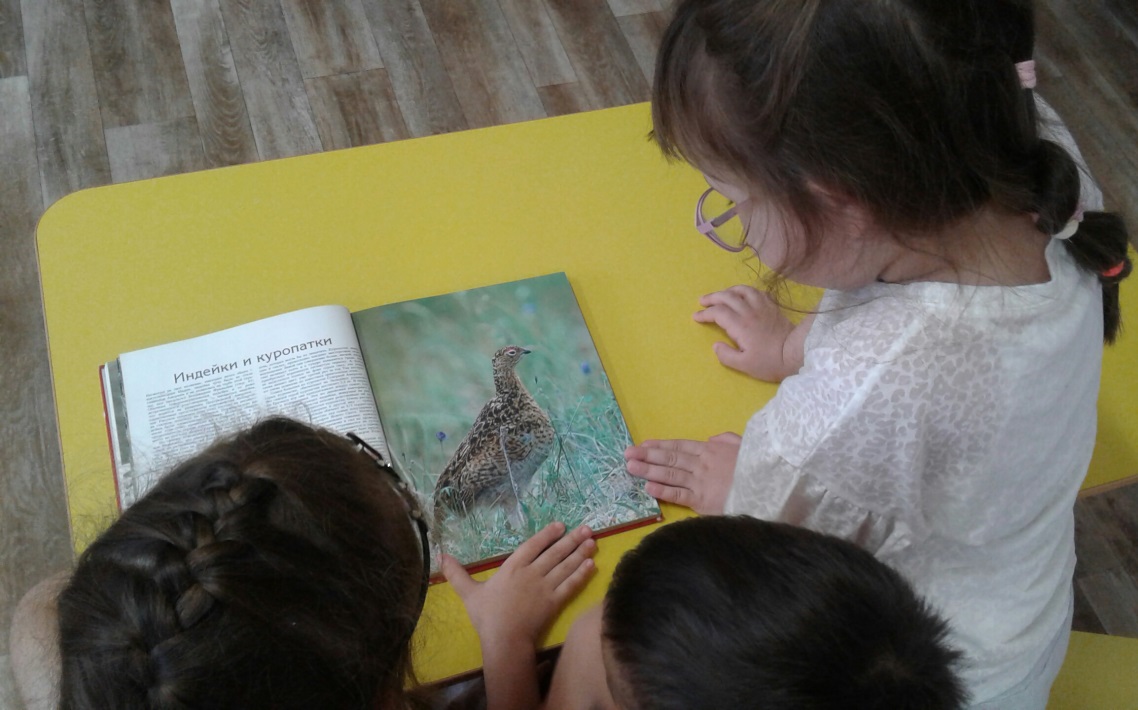 В нашей группе прошла неделя на тему: «Птицы России»,  «Птицы Бурятии» 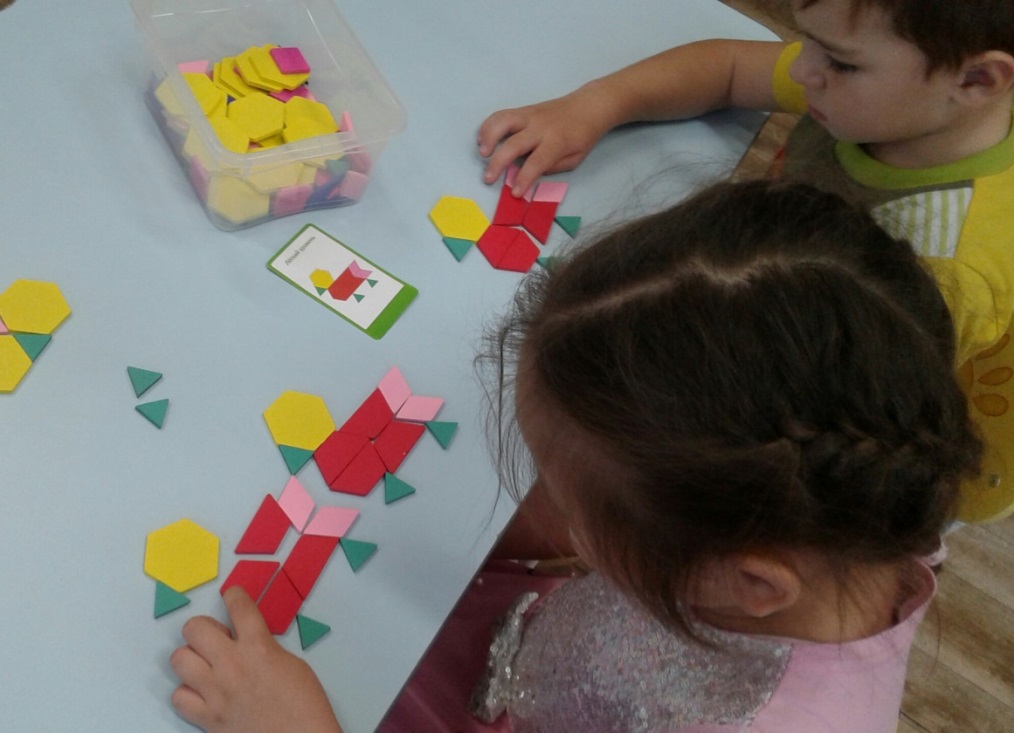 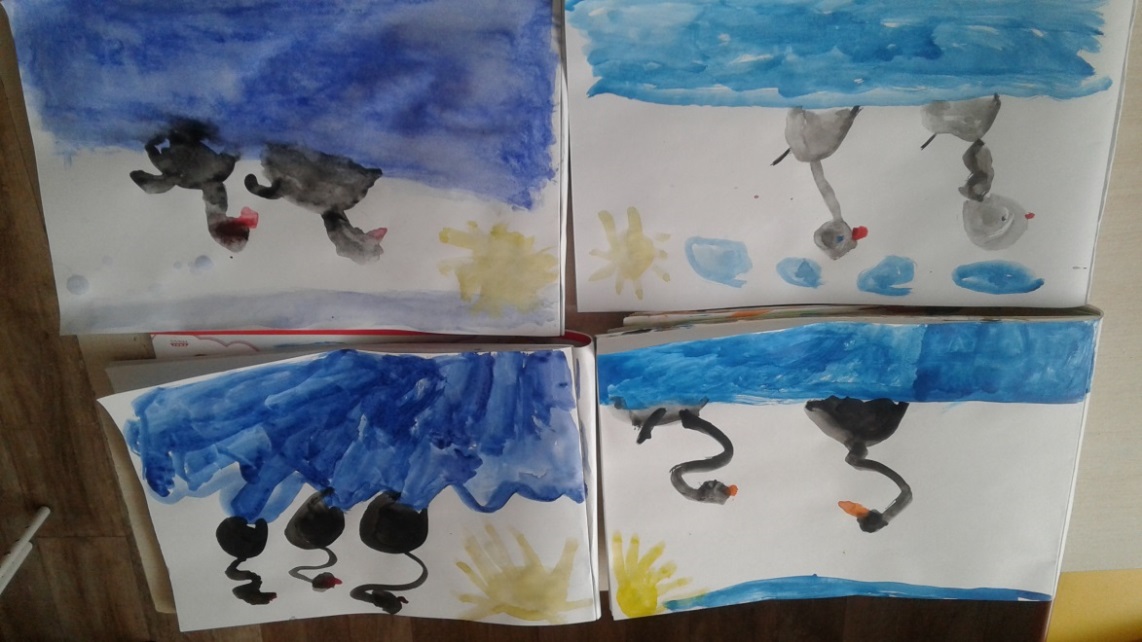 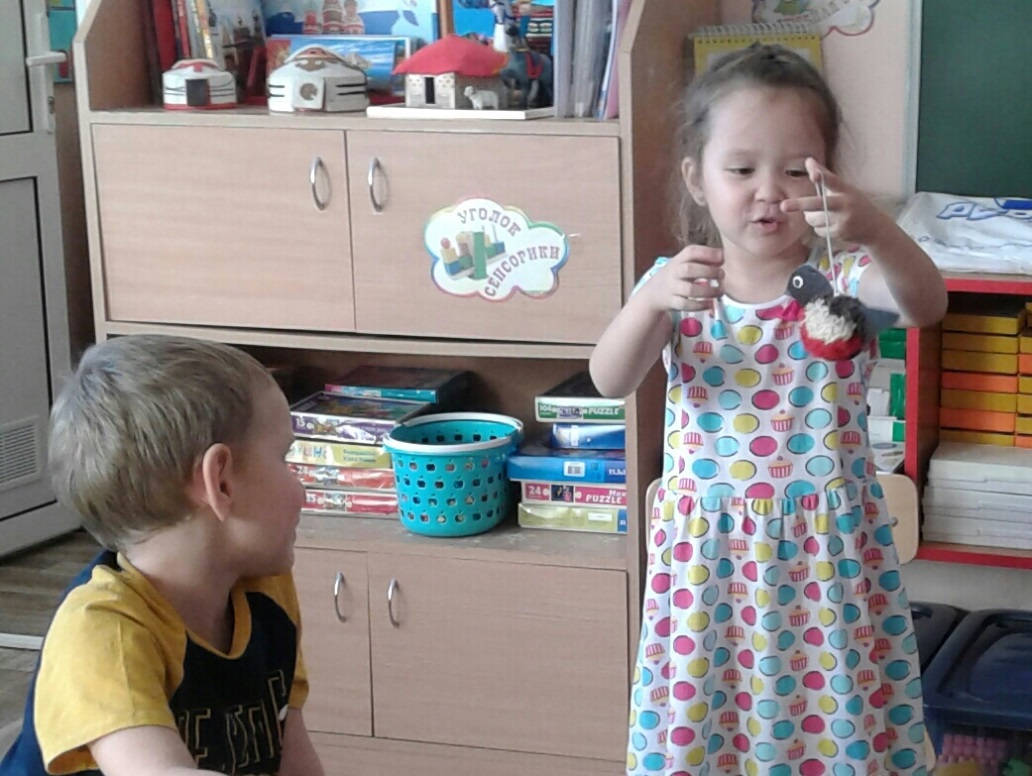 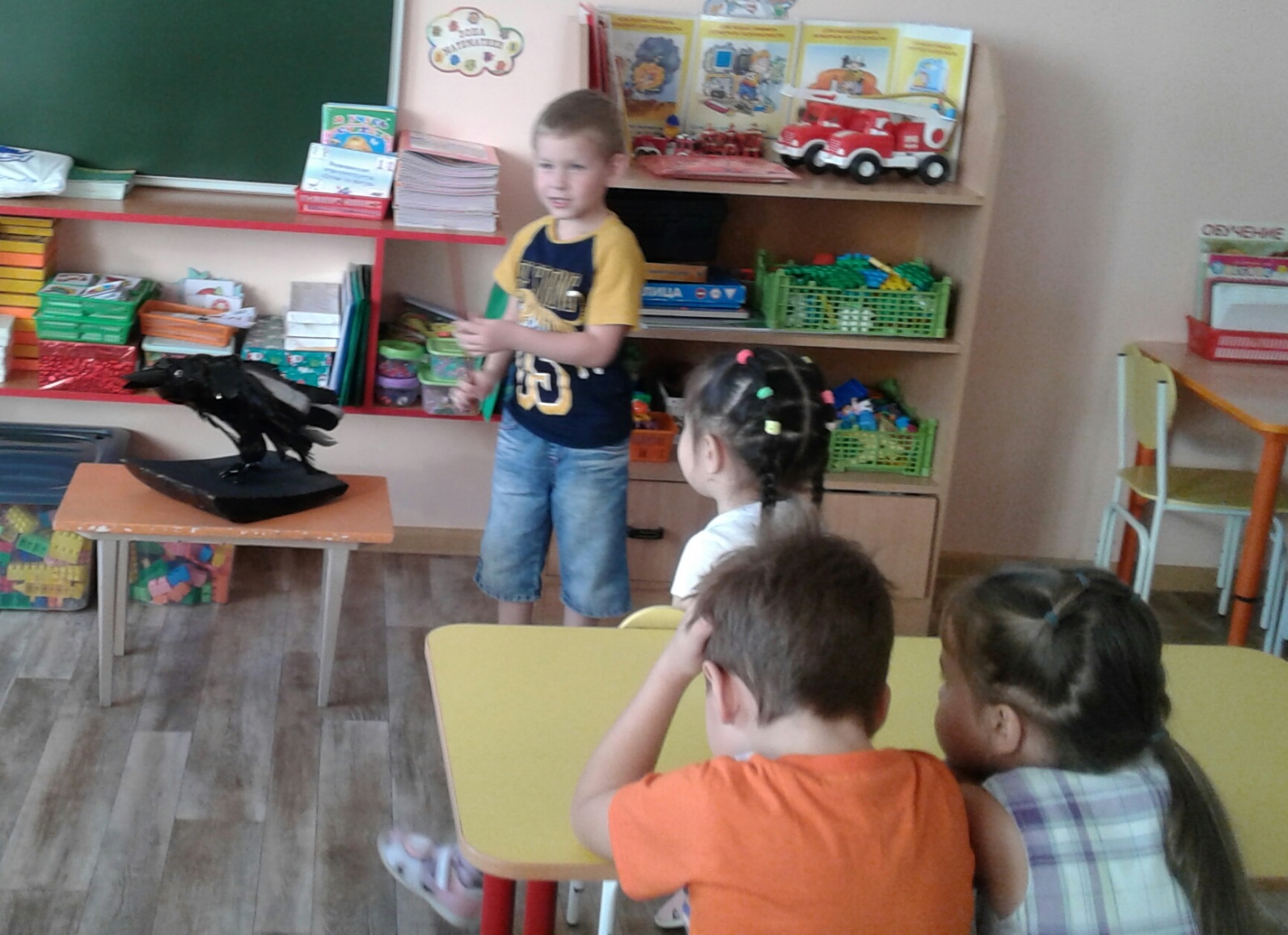 Поделки с мамой  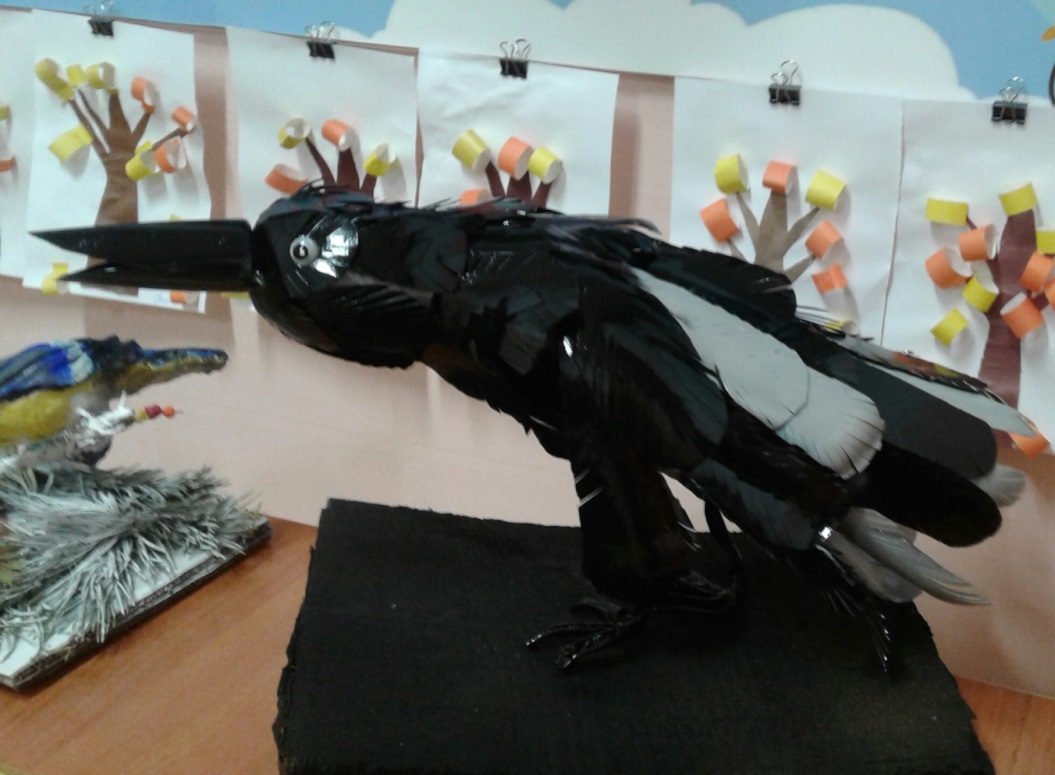 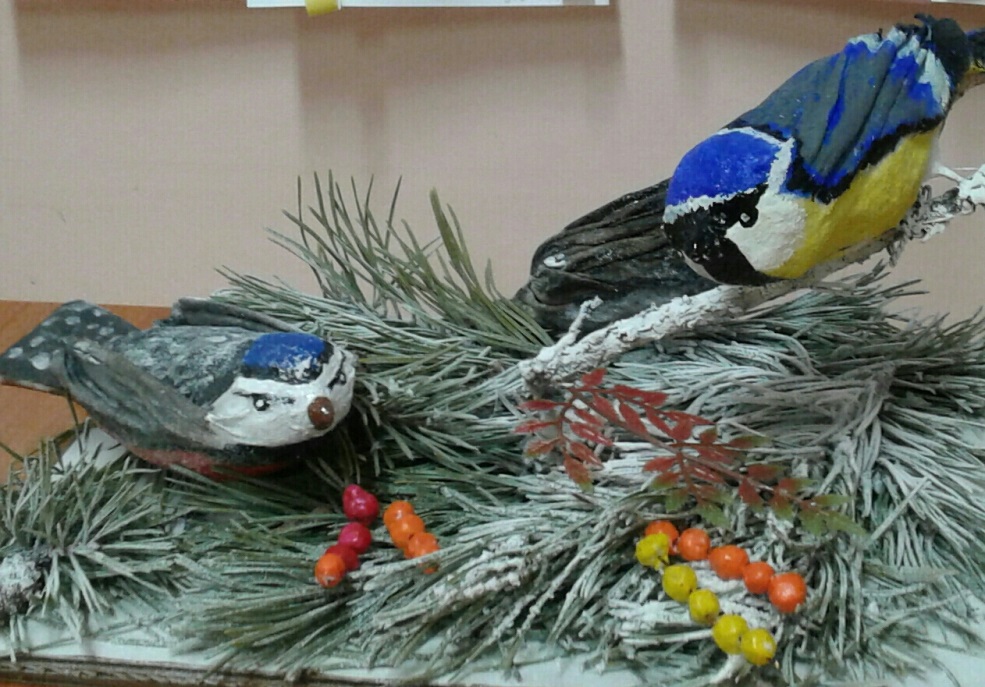 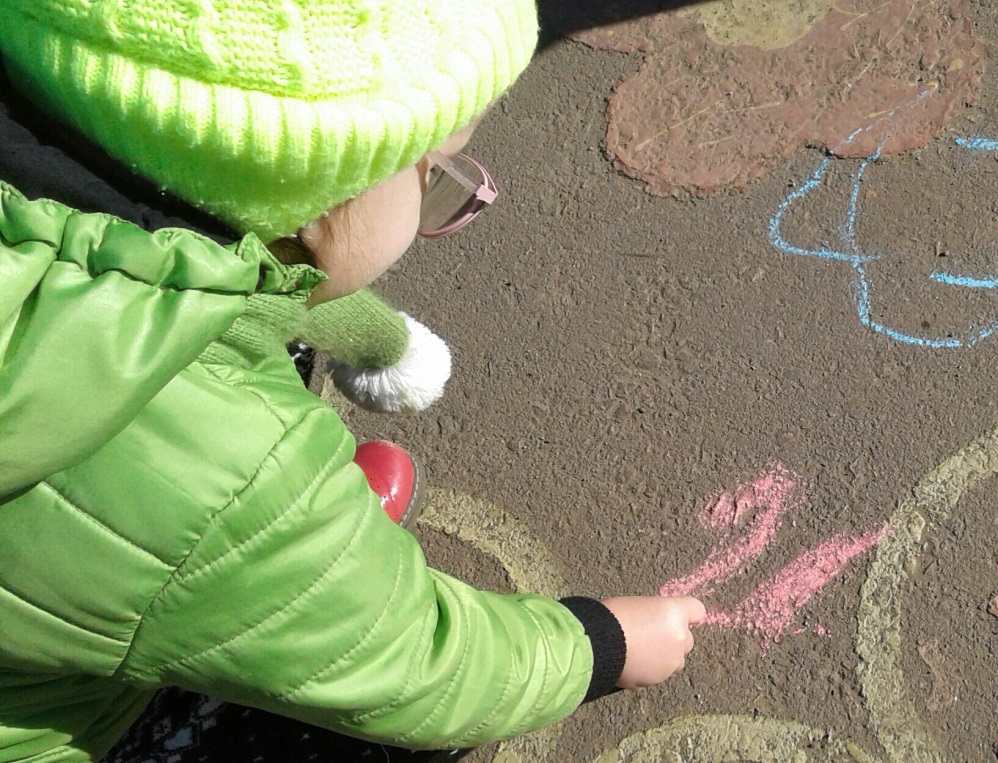 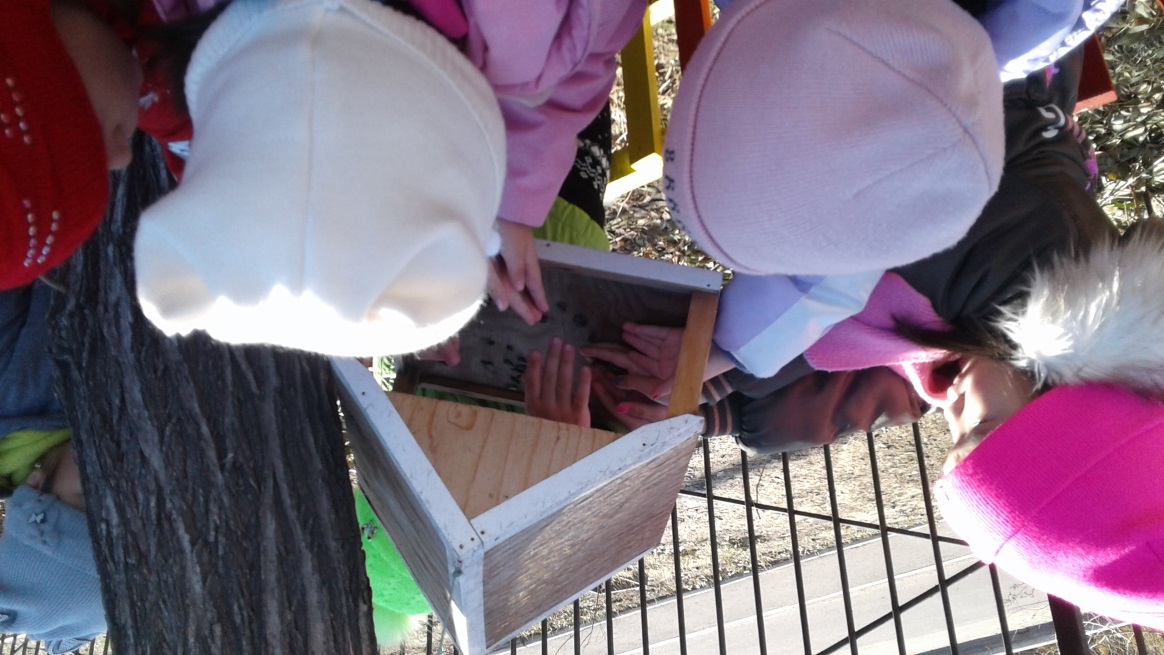 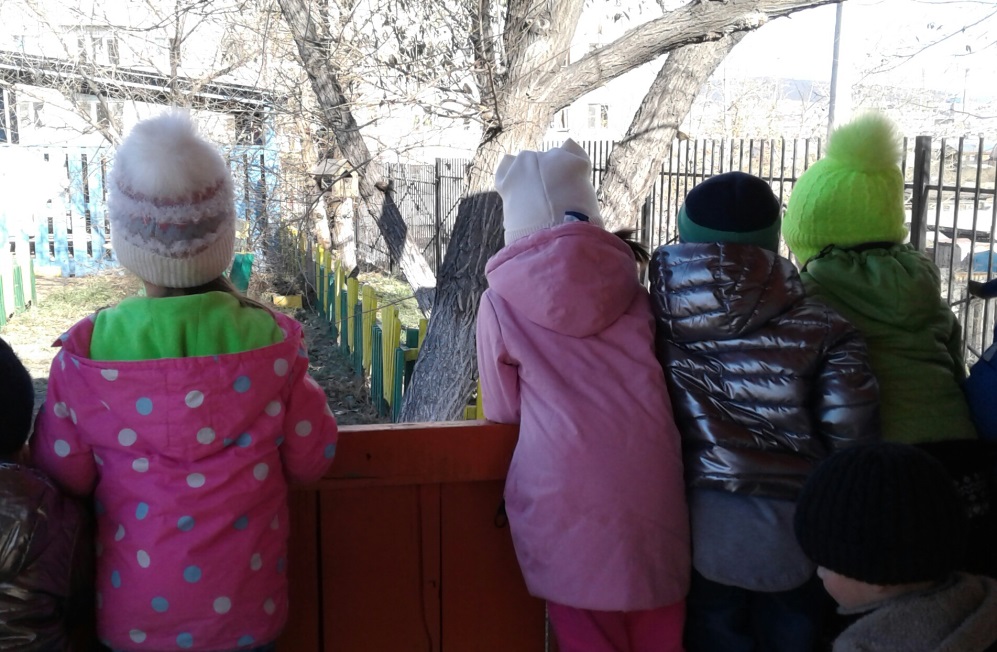 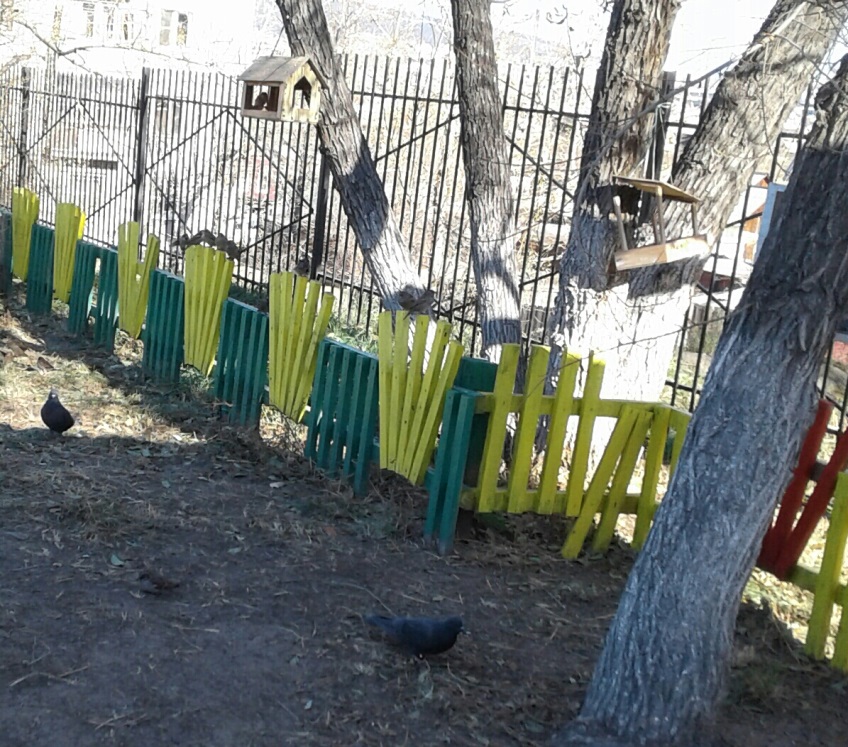 Выставка книг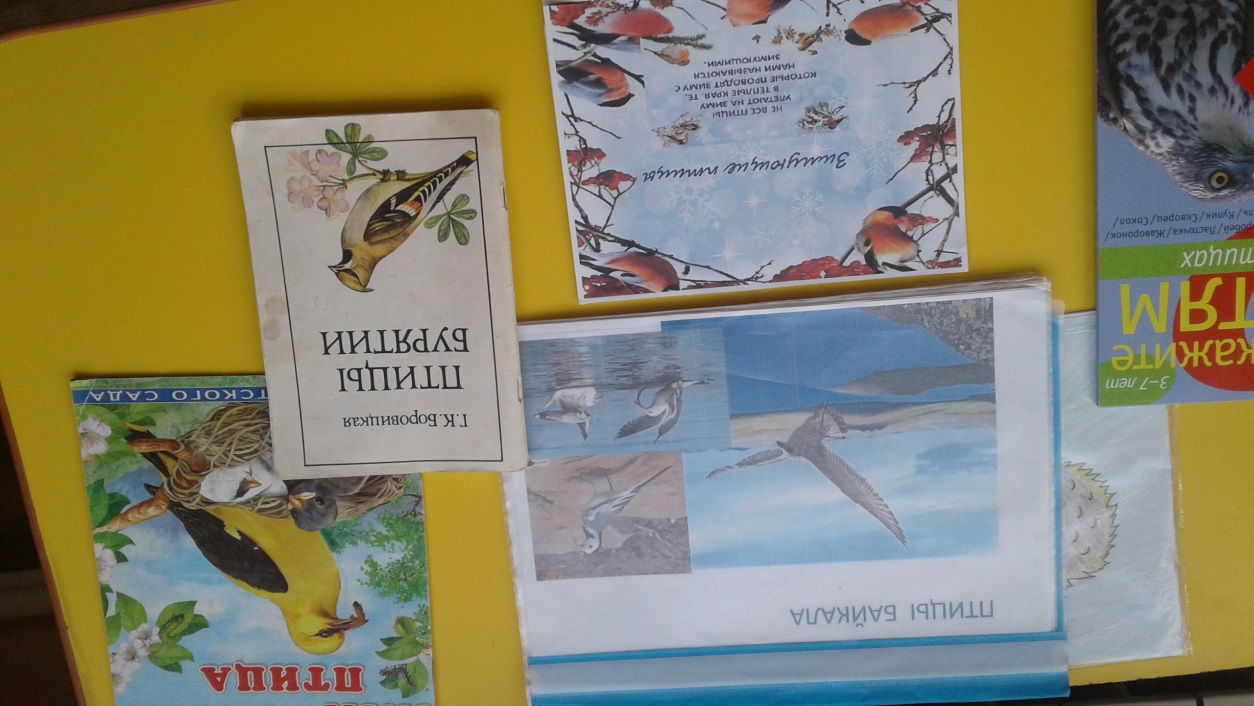 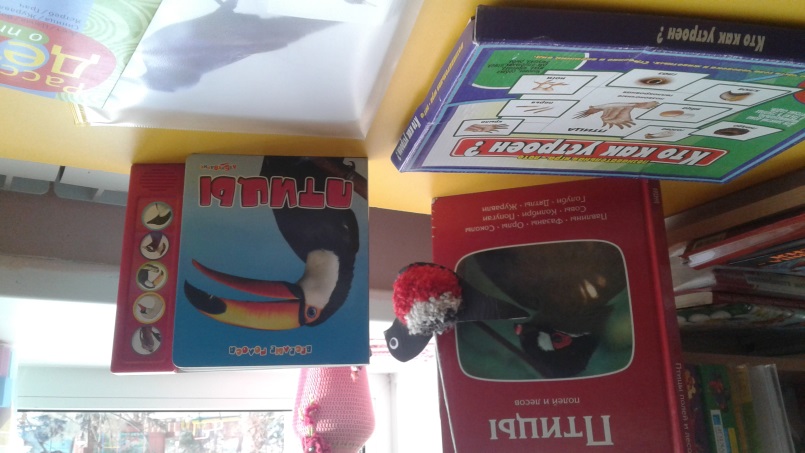 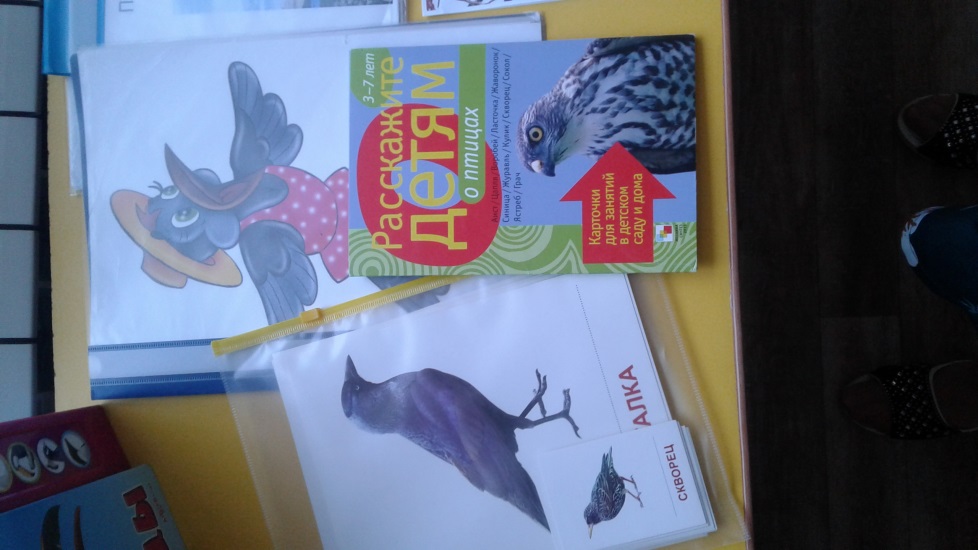 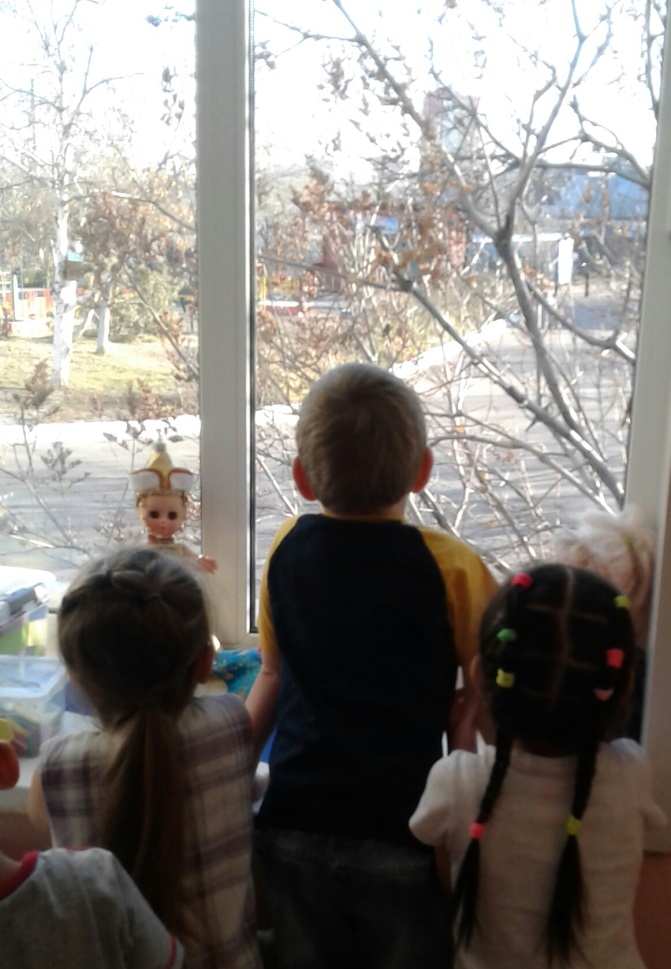 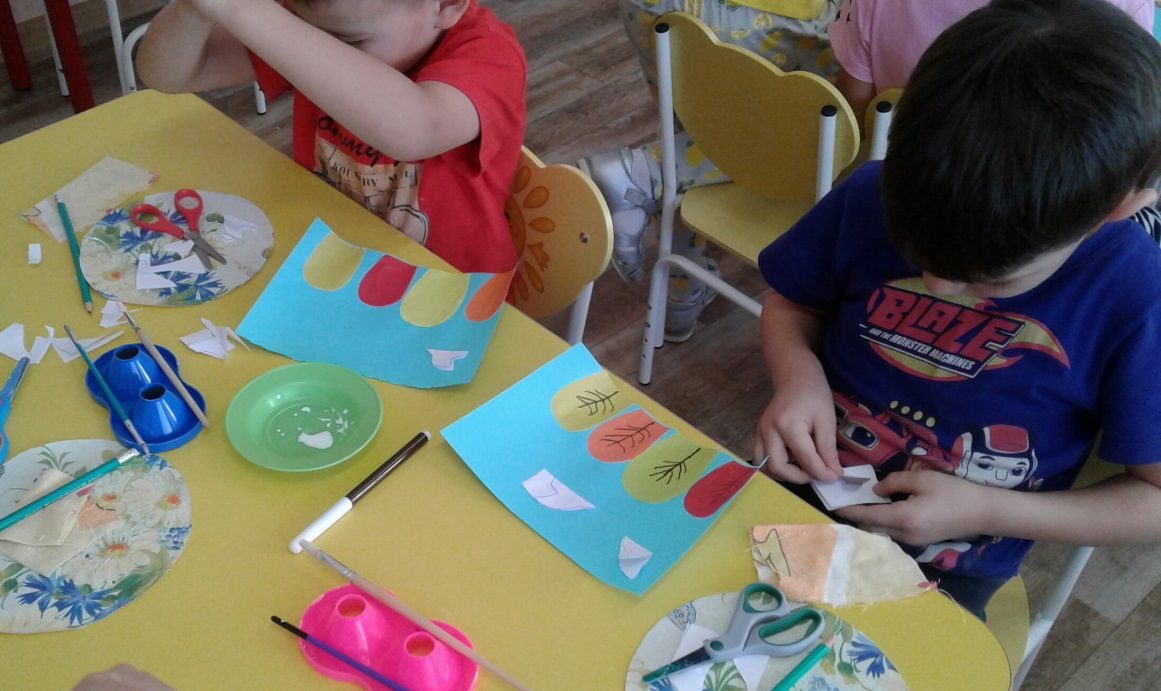 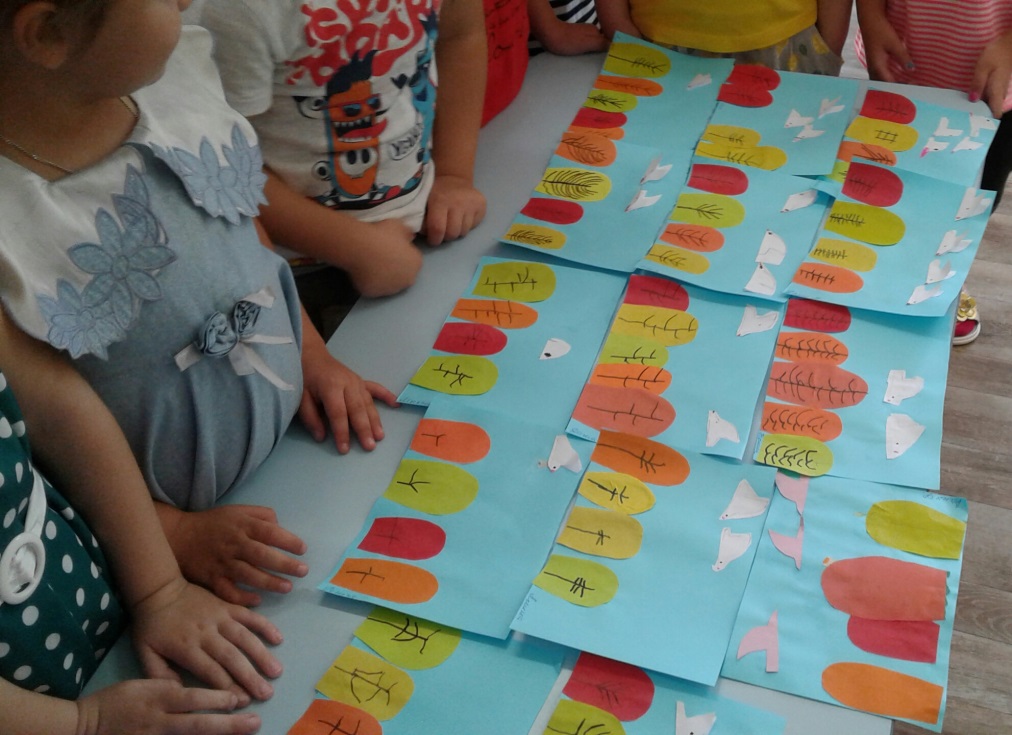 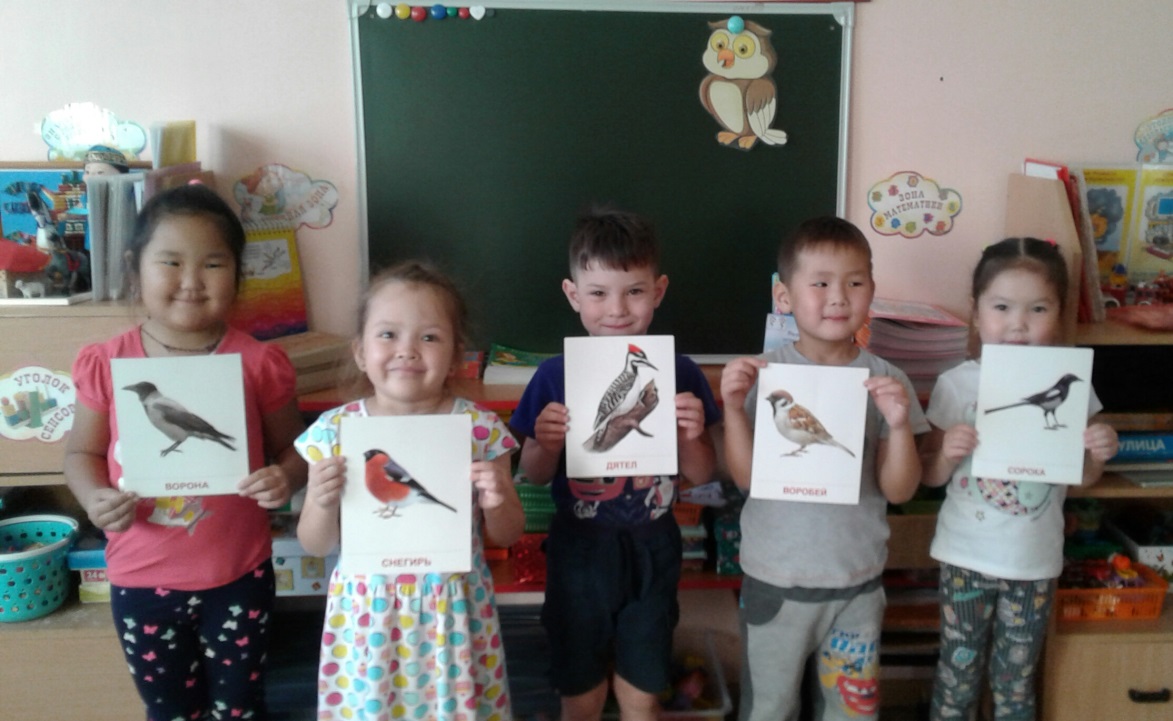 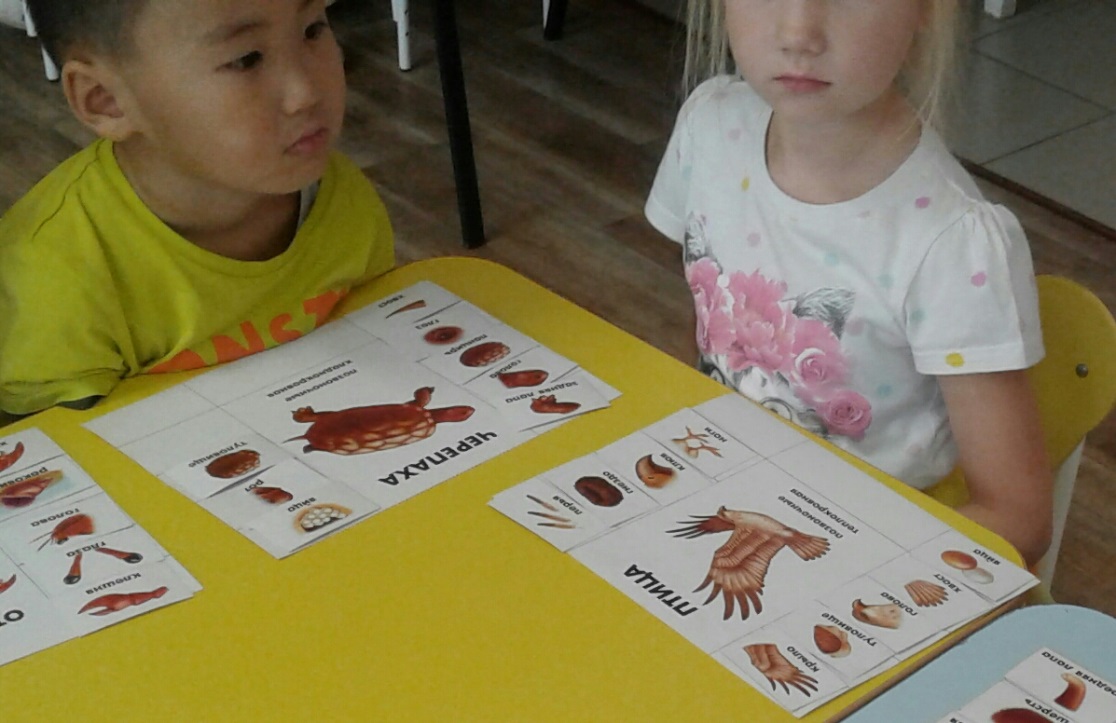 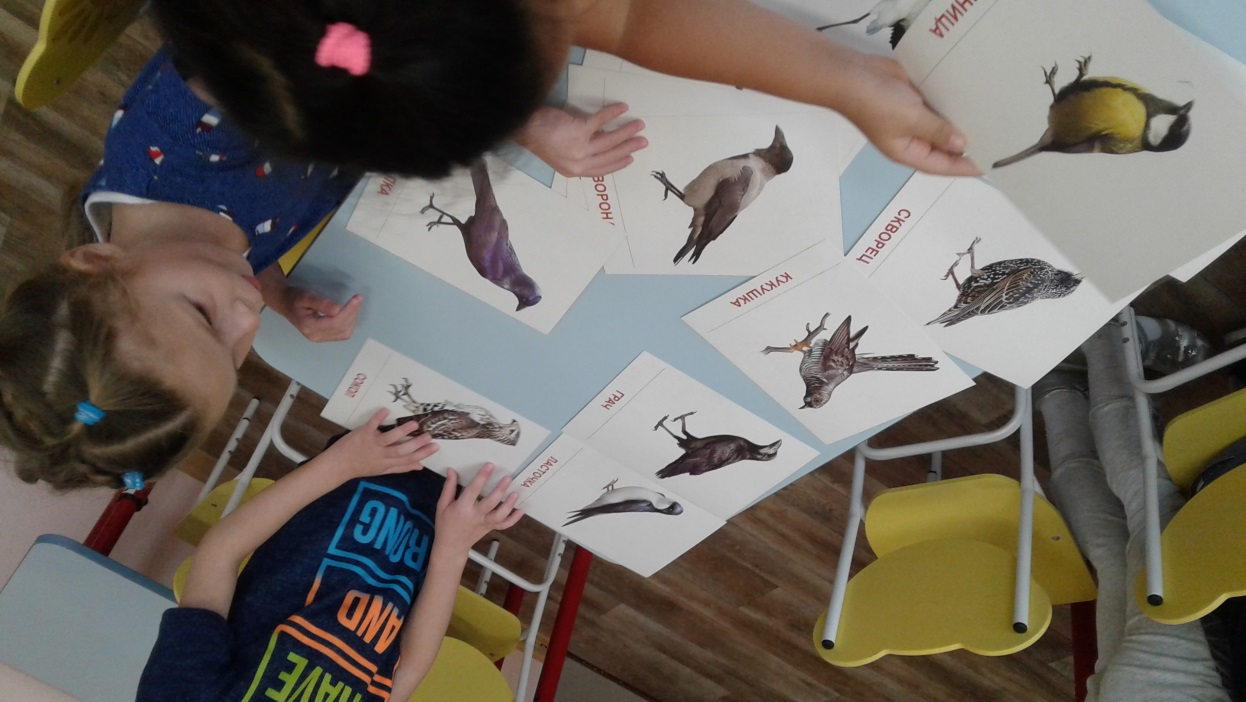 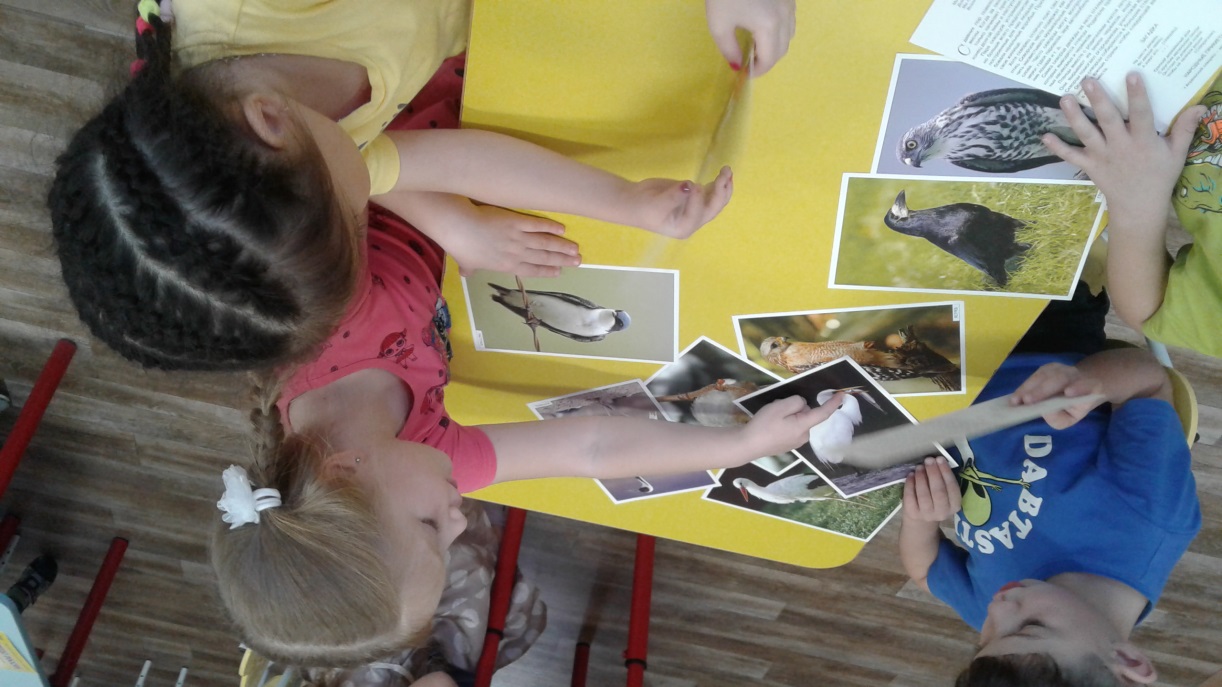 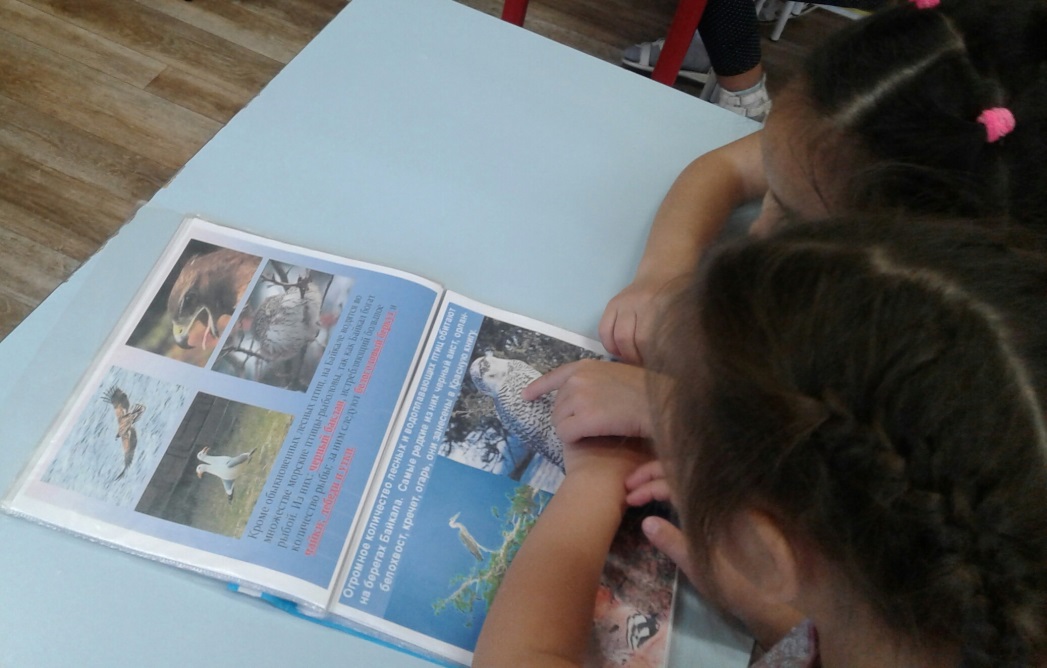 